           КАРАР                                                              ПОСТАНОВЛЕНИЕО признании утратившими силу отдельных  постановлений главы сельского поселения Учпилинский сельсовет муниципального района Дюртюлинский район Республики Башкортостан      В соответствии с Федеральным законом от 27 июля 2010 года  № 210-ФЗ «Об организации предоставления государственных и муниципальных услуг», ПОСТАНОВЛЯЮ:1. Признать утратившими силу постановления главы сельского поселения  Учпилинский сельсовет муниципального района Дюртюлинский район Республики Башкортостан:-  от 10.02.2020 № 2/2 «Об утверждении Административного регламента предоставления муниципальной услуги « Предоставление  в установленном порядке жилых помещений муниципального жилищного фонда по договорам социального найма» в  сельском поселении Учпилинский сельсовет муниципального района Дюртюлинский район Республики Башкортостан»;- от 29.03.2021. № 3/8 «О внесении изменений в постановление главы сельского поселения Учпилинский сельсовет муниципального района Дюртюлинский район Республики Башкортостан от 10.02.2020. № 2/2 «Об утверждении Административного регламента предоставления муниципальной услуги «Предоставление  в установленном порядке жилых помещений муниципального жилищного фонда по договорам социального найма» в  сельском поселении Учпилинский сельсовет муниципального района Дюртюлинский район Республики Башкортостан».2. Данное постановление обнародовать на информационном стенде в здании администрации сельского поселения Учпилинский сельсовет муниципального района Дюртюлинский район Республики Башкортостан по адресу: с. Учпили, ул. Советская, 48  и на официальном сайте   в сети «Интернет».3.  Контроль за исполнением настоящего постановления оставляю за собой.Глава сельского поселения                                                            М.И. Ахметовс. Учпили30 декабря 2021 года№ 12/7           БАШКОРТОСТАН  РЕСПУБЛИКАhЫ  ДYРТθЙЛθ РАЙОНЫМУНИЦИПАЛЬ РАЙОНЫНЫНθСБYЛӘ  АУЫЛ СОВЕТЫАУЫЛ БИЛӘМӘhЕ ХАКИМИӘТЕ Адрес: Совет урамы,48, θсбγлə ауылы, Башкортостан  Республикаһы, 452309.Тел/факс (34787) 68-2-31,E-mail: uchpili@ufamts.ru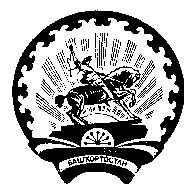 АДМИНИСТРАЦИЯ СЕЛЬСКОГО  ПОСЕЛЕНИЯ УЧПИЛИНСКИЙ СЕЛЬСОВЕТ МУНИЦИПАЛЬНОГО РАЙОНА ДЮРТЮЛИНСКИЙ РАЙОН                 РЕСПУБЛИКИ БАШКОРТОСТАН Адрес: Советская ул., 48, с. Учпили, Дюртюлинский район, Республика Башкортостан, 452309.Тел/факс (34787)  68-2-31E-mail: uchpili@ufamts.ru